á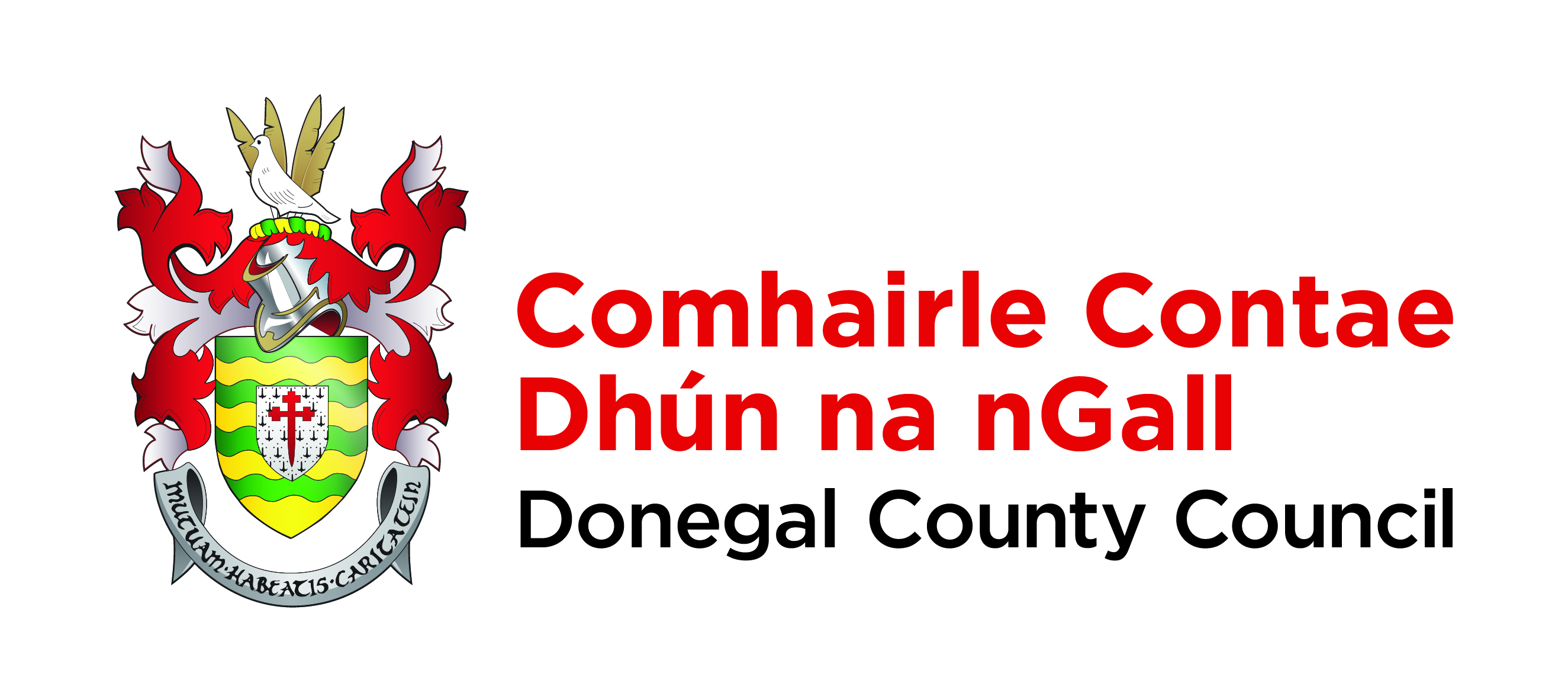 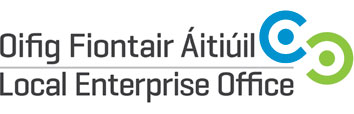 Is í an Oifig Fiontair Áitiúil an chéad phointe teagmhála d’aon duine gafa le gnó nó a bheadh ag smaoineamh faoi ghnóthas a thosú i nDún na nGall. Cuireann an Oifig Fiontair Áitiúil réimse seirbhísí ar fáil lena n-áirítear comhairle ghnó, cláir oiliúna agus bainistíochta, tionscnaimh earnála, rochtain ar Ghréasán Fiontraíochta na hEorpa (EEN), meantóireacht, agus cabhair dheontais do thionscnaimh incháilithe ina bhfuil líon fostaithe nach mó ná 10. Is féidir teagmháil a dhéanamh linn : glaoigh ar 074/9160735 nólogáil isteach arwww.localenterprise.ie/donegalRéamhráTá Scéim Dreasachta Rátaí Tráchtála tosaithe ag Comhairle Contae Dhún na nGall chun gnóthais a spreagadh úsáid a bhaint as áitribh thráchtála atá ina luí folamh i mbailte agus is sráidbhailte Dhún na nGall.Tá an scéim nua deartha chun cabhrú le gnóthais nua tráchtála iad féin a lonnú i gcroílár tráchtála agus sóisialta gach baile agus sráidbhaile.Táthar ag súil go laghdóidh an scéim seo an líon áitreabh folamh, go spreagfar an ghníomhaíocht tráchtála, go gcuirfear leis an ilchineálacht miondíola, agus go ndéanfar lár bailte agus sráidbhailte a athbheochan.Trí ghnóthais a spreagadh úsáid a bhaint as áitribh atá folamh, tacóidh an scéim leis an athghiniúint bailte agus sráidbhailte, leasófar dreach na sráide, agus dá thoradh sin beidh tuilleadh daoine ann le haghaidh gnóthas reatha chomh maith.Tá an Scéim Dreasachta Rátaí Tráchtála mar chomhlánú le tionscnaimh eile athghiniúna agus tacaíochta do ghnóthais atá á gcur chun cinn ag an Chomhairle mar chuid dá cuid oibre sa réimse seo, mar atá seirbhísí Oifigí Fiontraíochta Áitiúla, Athnuachan Bailte agus Sráidbhailte, Scéimeanna Ranníocaí Forbartha, cur chun cinn agus forbairt na turasóireachta, agus tionscnaimh mhóra sa bhonneagar eacnamúil agus sóisialta.Ní hionann an Scéim Dreasachta Rátaí Tráchtála agus an Deontas Rátaí Tráchtála do Ghnólachtaí Beaga, a thugann luaíocht do rátíocóir a íocann a rátaí ina n-iomláine tráth nach déanaí ná an 31 Deireadh Fómhair gach bliain. Mar sin féin, ní féidir le gnóthais a bhaineann leas as an Scéim Dreasachta Rátaí Tráchtála leas a bhaint as an Deontas Rátaí Tráchtála do Ghnólachtaí Beaga.Cuspóirí na ScéimeÚsáid tháirgiúil a bhaint as maoin atá folamhCroílár bailte agus sráidbhailte a athghiniúint agus a athbheochanTuilleadh daoine a mhealladh chuig gnóthais reatha i mbailte agus i sráidbhailteDreasacht airgeadais a chur ar fáil le haghaidh gnóthas nua a lonnú i mbailte agus i sráidbhailteCabhair le poist a chruthú agus a choinneáilAn meascán tráchtála agus miondíola a fheabhsú i mbailte agus i sráidbhailteBailte agus sráidbhailte a dhéanamh níos tarraingtí agus dreach na sráide a leasúAchoimre ar an Deontas atá ar FáilTá an Deontas ar fáil do ghnóthais nua atá á lonnú féin in áitribh atá ina luí folamh i mbailte agus i sráidbhailte i nDún na nGall, faoi réir coinníollacha áirithe. Ní mór go raibh an t-áitreabh folamh gan úsáid le dhá bhliain ar a laghad. Ní incháilithe aon ghnóthas a dhéanfadh gnóthais reatha a dhíláithriú nó a rachadh in iomaíocht go míchothrom leo. Chomh maith leis sin, tá cineálacha áirithe gnóthas atá as an áireamh i dtaca leis an scéim (féach na ‘Critéir Incháilitheachta’).Samplaí de Ghnóthais IncháilitheSiopaí/Aonaid MiondíolaOifigíCreiseanna agus ionaid cúraim leanaíClinicí leighis/sláinteCúram pearsanta agus FolláineAn DeontasIs féidir le gnóthais incháilithe leas a bhaint as deontas arb ionann é agus:Bliain 1:	75% de dhliteanas Rátaí Tráchtála (faoi réir ag uasmhéid €3,750 sa bhliain áirithe sin)Bliain 2:	50% de dhliteanas Rátaí Tráchtála (faoi réir ag uasmhéid €2,500 sa bhliain áirithe sin)Bliain 3:	25% de dhliteanas Rátaí Tráchtála (faoi réir ag uasmhéid €1,250 sa bhliain áirithe sin)Beidh deireadh leis an chabhair deontais i ndeireadh Bhliain 3, agus beidh an dliteanas iomlán Rátaí Tráchtala iníoctha i mBliain 4. Nóta: is ionann gach bliain incháilitheachta agus tréimhse 12 mhí tráchtála, dar tús an dáta a thósaíonn an tráchtáil ag an áitreabh gnó. Déanfear deontais a leithdháileadh i mí Eanáir gach bliain, bunaithe ar mheasúnú cúlghabhálach ar stádas incháilitheachta an ghnóthais don bhliain féilire díreach caite. Ní féidir le gnóthas bheith incháilithe ar feadh tréimhse níos faide ná 36 mí.SamplaLéiríonn an sampla a leanas an deontas a d’fhéadfadh bheith iníoctha le gnóthas incháilithe ar a mbeadh €1,000 de dhliteanas Rátaí Tráchtála gach bliain. I ngach uile chás, beidh íoc an deontais ag brath ar an rátíocóir aon dliteanas Rátaí Tráchtála a ghlanadh don bhliain áirithe (i.e. 25% i mBliain 1, 50% i mBliain 2, agus 75% i mBliain 3). Cuirfear an Deontas i bhfeidhm ansin go cúlghabhálach ar chuntais na rátíocóirí incháilithe i ndeireadh gach bliana, leis an dliteanas Rátaí Tráchtála a ghlanadh ina iomláine.Tréimhse ina mbeidh éifeacht leis an scéimTá an scéim ar obair ón 1ú Eanáir 2020. D’fhéadfadh Comhairle Contae Dhún na nGall athbhreithniú nó leasú a dhéanamh ar an scéim aon am ar bith.Critéir agus Coinníollacha IncháilitheachtaCoinníollacha Incháilitheachta an ÁitribhNí mór an t-áitreabh bheith ina áitreabh inrátála reatha i mbaile nó i sráidbhaile, agus é ina luí folamh le tréimhse leanúnach dhá bhliain nóníos faideNí mór gurb é an t-iarrthóirúinéir an áitribh, nó go mbeadh an t-áitreabh faoi réir léas 12 mhí ar a laghadNí mór go mbeadh na ceadanna agus an chomhthoil chuí ann don úsáid mholta (cead pleanála san áireamh)Ní mór go mbeadh gach Rátaí Tráchtála, ranníocaíochtaí agus táillí údaráis áitiúil íoctha ina n-iomláine tráth a dhéanfar an t-iarratasCoinníollacha Incháilitheachta an IarrthóraTá an Deontas ar fáil do ghnóthais nua amháinNíl an Deontas ar fáil do ghnóthais reatha atá ag athlonnú chuig áitreabh nuaBeidh iachall ar iarrthóirí a n-éiríonn leo geallúint a dhéanamh Rátaí a íoc le buanordúBeidh iachall ar iarrthóirí a n-éiríonn leo Teastas Glanta Cánach reatha a bheith acuBeidh ar an iarrthóir aon táillí údaráis áitiúil gan íoc atá iníoctha leo, a ghlanadh.Beidh ar iarrthóirí a n-éiríonn leo an dliteanas iarmharach Rátaí Tráchtála a ghlanadh roimh dheireadh na bliana (i.e. 25% le híoc i mBliain 1, 50% i mBliain 2, agus 75% i mBliain 3).Gníomhaíochtaí a shanntar a bheith Neamh-IncháilitheSiopaí bia gastaIonaid siamsaíochta nó áitribh le meaisíní cearrbhachaisOifigí GeallghlacadóraTithe tábhairne, eis-cheadúnais nó clubanna oícheIonaid le haghaidh seodra nó éadaí nach bhfuil de dhíth a thuilleadh (‘airgead ar ór’, nó ‘airgead ar éadach’)Siopaí toitíní leictreonachaSiopaí gnéisSiopaí SiabhráinIasachtóirí Airgid (seachas bainc, cumainn foirgníochta agus comhair chreidmheasa)Aon fhorbraíocht neamhúdaraithe, nó áitreabh faoi réir gníomhaíochta forfheidhmitheDíláithriú nó Iomaíocht MhíchothromChomh maith leis na gníomhaíochtaí a shanntar a bheith neamh-incháilithe, ní bheidh cead leas a bhaint as an Scéim Dreasachta Rátaí Tráchtála ag aon ghnóthas nua a cheaptar a bheith in iomaíocht le gnóthais reatha laistigh den aon bhaile, sráidbhaile nó achar feidhme.An Próiseas IarrataisIs féidir iarratais a chur isteach go leictreonach nó sa phost. Is féidir an fhoirm iarratais a íoslódáil ó shuíomh gréasáin Chomhairle Contae Dhún na nGall: www.donegalcoco.ieIs féidir iarratais a chur isteach go leictreonach chuig: ratesincentive@donegalcoco.ieMionsonraí leis an IarratasD’fhéadfadh an Chomhairle aon eolas a iarraidh a cheapann sí atá riachtanach le cinneadh a dhéanamh maidir leis an incháilitheacht leas a bhaint as an scéim. Ar a laghad, is gá na nithe a leanas a chur isteach:Foirm iarratais chomhlánaithe agus sínitheFianaise go bhfuil an áitreabh ina luí folamh le tréimhse breis agus dhá bhliainDearbhú gur leis an iarrthóir an t-áitreabh nó go bhfuil ceart seilbh a bheith ag an iarrthóir go ceann tréimhse is faide ná 12 mhíMeasúnú ar an IarratasDéanfaidh Comhairle Contae Dhún na nGall measúnú ar gach iarratas de réir threoracha na scéime agus de réir lánrogha na Comhairle na treoracha a thuiscint de réir rún na Scéime agus na críche lenar tugadh isteach í. Is féidir go n-iarrfaí breis eolas sa chás, dar leis an Chomhairle, go mbeadh sin riachtanach. Tá an ceart ar cosaint ag an Chomhairle aon áitreabh nó aon chineál gnóthais a dhícháiliú ón scéim ar an bhonn nach sásaíonn sé, nó go bhfuil sé in aghaidh, chuspóirí réamhráite na Scéime.Is í an Chomhairle a dhéanfaidh gach cinneadh deiridh faoi incháilitheacht don Scéim. Is cinneadh críochnaitheach cinneadh na Comhairle. Tuilleadh Eolais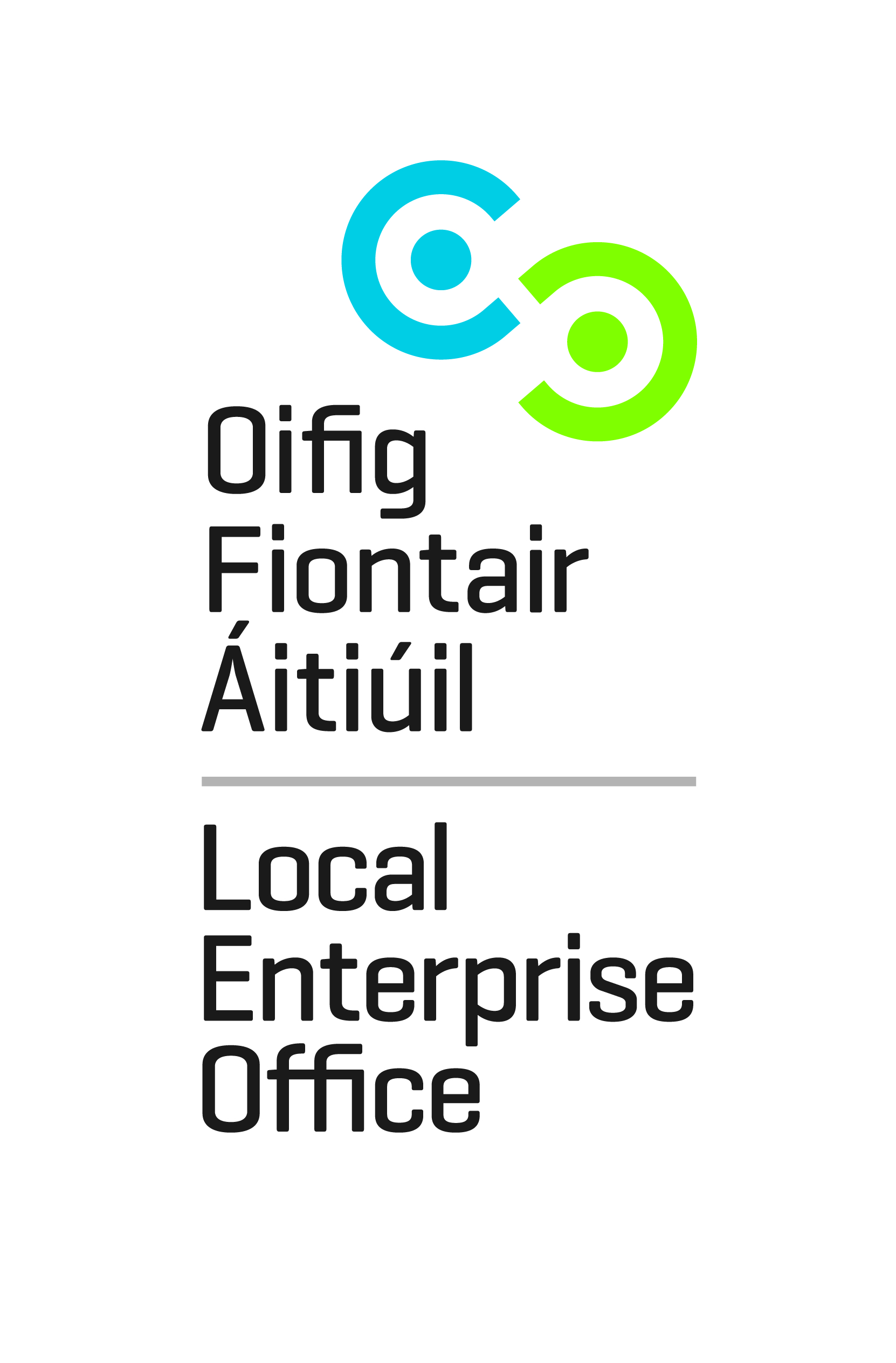 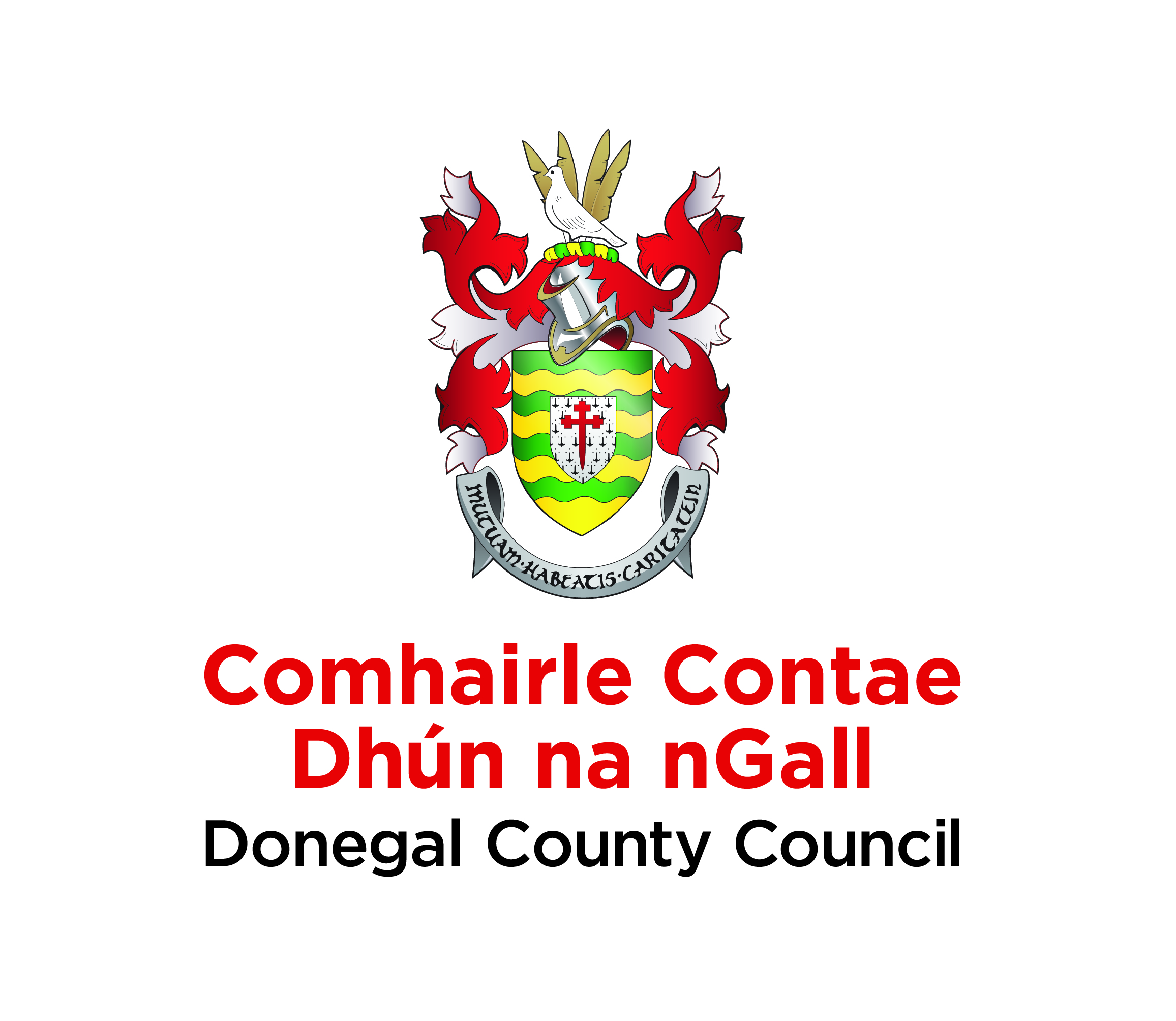 Income Collection Unit,				Local Enterprise Office,Donegal County Council,				Enterprise Fund Business Centre,Teach an Chontae,					Ballyraine,Leifear,							Leitir Ceanainn,F93 Y622						F92 HP64Fón: 074/9172234					Fón: 074/9160735info@donegalcoco.ie					info@leo.donegalcoco.ie	www.donegalcoco.ie					www.localenterprise.ie/donegalBliainBille Rátaí TráchtálaDeontas IníocthaRátaí Tráchtála iníoctha (glan)1€1,000€750€2502€1,000€500€5003€1,000€250€750Iomláin€3,000€1,500€1,500